Отзыв научного руководителяна выпускную квалификационную работу студентаЧжан Даньань Уровень образования: бакалавриатНаправление 45.03.01 «Филология»Основная образовательная программа СВ.5040.на тему «Структурно-семантические особенности англоязычной терминологии строительства» Выпускная квалификационная работа Чжан Даньань представляет собой изучение терминологии строительства английского языка в плане структуры и семантики.  Актуальность работы определяется перспективностью  рассмотрения структуры и семантики англоязычной   терминосистемы   строительства  для  выявления  особенностей  специализированной  англоязычной  картины  мира.  Объектом исследования является современная англоязычная терминология строительства.  Предмет исследования – структурно-семантические характеристики  англоязычных лексем  терминологии   строительства.Теоретическая  значимость  проведенного  исследования заключается в расширенном представлении о термине и терминосистеме, уточнении особенностей лексико-семантического структурирования терминологии в целом, а также выявлении специфики англоязычной  строительной  терминологии.Практическая  ценность  работы заключается в возможности  использования  полученных  результатов  и выводов в  курсах  лексикологии, стилистики,  при  составлении  терминологических  словарей, а также  в ходе  написания  курсовых,  и выпускных  квалификационных  работ.  Выпускная квалификационная работа объемом 56 страниц состоит из введения, двух глав, заключения, списка литературы, включающего 27 источников на русском и английском языке, а также приложения, где представлена исследуемая выборка строительных терминов английского языка. В первой главе рассматриваются основные подходы к изучению понятий «термин», «терминология», «терминологическое поле», «терминосистема», свойства термина, принципы формирования отраслевой терминологии, теоретические основы лексико-семантического структурирования терминологии, а также история зарождения, становления и развития англоязычной терминологии строительства. Делается вывод о том, что отраслевая терминология формируется на основе универсальных принципов образования терминосистемы, к числу которых относятся системность, функциональность, структурное многообразие, свобода номинации, неограниченность объема корпуса терминов, принадлежность картине мира, изменчивость и гибкость в развитии, условность границ, целостность структуры.Во второй главе автор рассматривает представлено  структурно-семантическое  описание  англоязычной  терминологии  строительства.  Проведенный  анализ  позволил  выявить  ряд  черт, характерных для англоязычной терминологии строительства, которые сводятся к преобладанию двусоставных терминов, а также терминов, относящихся к семантическим группам элементов строительных конструкций, строительные материалы, части зданий.Основное содержание работы логично структурировано, представлено достаточно информативно и позволяет автору раскрыть тему, а читателю понять суть проведенного исследования. Автор демонстрирует хорошее владение научной информацией и умение логично ее излагать. Характеризуя работу в целом, необходимо отметить, что автору удалось справиться с поставленными задачами в полном объёме.В ходе работы над исследованием  Чжан Даньань проявил себя как самостоятельный, пытливый исследователь, умеющий ставить перед собой цели и задачи и уверенно идти вперед для их разрешения. В целом, выпускная квалификационная работа Чжан Даньань соответствует всем требованиям, предъявляемым к данному типу работ, и заслуживает отличной оценки.Научный руководитель                                                    к.ф.н., доц. Белова М.О. 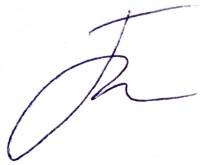 